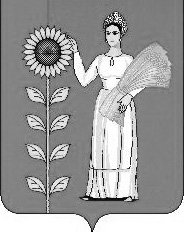 СОВЕТ ДЕПУТАТОВ СЕЛЬСКОГО ПОСЕЛЕНИЯТИХВИНСКИЙ СЕЛЬСОВЕТДобринского муниципального района Липецкой областиРоссийской Федерации42 -я сессия VсозываР Е Ш Е Н И Е08.11.2018г.                      д.Большая Плавица                            № 163-рсО внесении изменений в Положение о налоге на имущество физических лиц на территории сельского поселения Тихвинский сельсовет Добринского муниципального района Липецкой области      Рассмотрев проект «О внесении изменений в Положение о налоге на имущество физических лиц на территории сельского поселения Тихвинский сельсовет Добринского муниципального района Липецкой области», предоставленный администрацией сельского поселения Тихвинский сельсовет и с целью контроля за своевременным поступлением налога на имущество физических лиц на территории сельского поселения Тихвинский сельсовет Добринского муниципального района Липецкой области», руководствуясь Федеральным законом от 06.10.2003 № 131-ФЗ «Об общих принципах организации местного самоуправления в Российской Федерации», Налоговым Кодексом РФ, Уставом сельского поселения Тихвинский сельсовет Добринского муниципального района, учитывая решение постоянных комиссий по правовым вопросам, местному самоуправлению и работе с депутатами, Совет депутатов сельского поселения Тихвинский сельсоветРЕШИЛ:    1. Внести изменения в Положение «О налоге на имущество физических лиц на территории сельского поселения Тихвинский сельсовет Добринского муниципального района Липецкой области».    2. Направить указанный нормативный правовой акт главе сельского поселения Тихвинский сельсовет для подписания и официального обнародования.   3. Настоящее решение вступает в силу со дня его официального обнародования.Председатель Совета депутатов сельского поселения Тихвинский сельсовет                                         А.Г.КондратовПринятырешением Советом депутатов сельского поселения Тихвинский сельсовет от 08.11.2018 № 163-рсИзмененияв Положение о налоге на имущество физических лиц на территории сельского поселения Тихвинский сельсовет Добринского муниципального района Липецкой области 1. Внести в пункт 3 Положения «О налоге на имущество физических лиц на территории сельского поселения Тихвинский сельсовет Добринского муниципального района Липецкой области» принятого решением Совета депутатов сельского поселения Тихвинский сельсовет от 09.11.2017 г  № 82-рс следующие изменения:  1.1. В таблице строку первую столбца "Объект налогообложения" изложить в новой редакции: «Жилых домов, части жилых домов, квартир, частей квартир, комнат»;  1.2. В таблице строку четвертую столбца  "Объект налогообложения"  изложить в новой редакции "Гаражи и машино-места, в том числе расположенные в объектах налогообложения, указанных в подпункте 2 пункта 2 статьи 406 НК РФ». 2. Настоящее изменение вступает в силу с 1 января 2019 года, но не ранее чем по истечении одного месяца со дня его официального обнародования и не ранее 1-го числа очередного налогового периода.Глава сельского поселения Тихвинский сельсовет                                            А.Г.Кондратов